Datum 00.00.00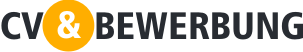 Betr: Stellung als Zahnarzthelferin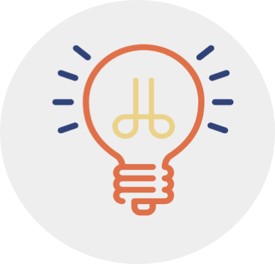 Mit großem Interesse habe ich Ihre Stellungsanzeige bei Stepstone gelesen. Das Profil, das Sie suchen, passt genau zu meinen persönlichen Eigenschaften, meinem fachlichen Hintergrund und meinen Wünschen für die Zukunft.Mit mir als Ihrer neuen Kollegin bekommen Sie eine gut ausgebildete Zahnarzthelferin mit Erfahrung in: elektronischem Journalführen, digitalem Röntgen,  vierhändiger Assistenz, Reinigung von Zähnen, Sterilisationsarbeit und Behandlungsformen wie Füllungen, Operationen und Implantate. Ich hatte als Wahlfächer: Kinderzahnpflege, Jugendzahnpflege und Kieferorthopädie.Durch meine mehrjährige Erfahrung als Vollzeitkraft und Vertretung, bin ich es gewohnt, mich einen schnellen Überblick über jede Situation zu verschaffen. Mit Planung und schnellem Arbeiten habe ich gute Erfahrungen, sowohl in einem Team als auch selbstständig. Persönlich bin ich eine energische und lächelnde junge Frau von 29 Jahren. Ich bin verantwortungsvoll, stabil und ambitiös. Ich bin ordentlich und lege großen Wert auf Hygiene. Ich bin eine Person, die alles dafür tut, ihre Aufgaben mit zufriedenstellendem Resultat auszuführen. Ich halte mich fachlich immer auf dem laufenden und nehme gerne an Fortbildungsmaßnahmen teil, wenn es relevant ist.   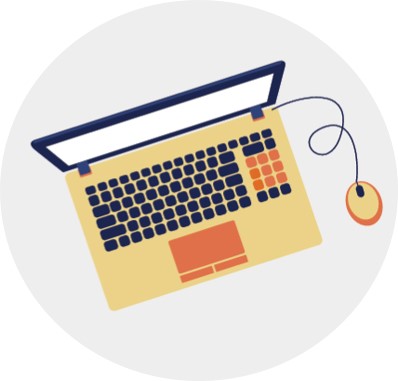 Ich freue mich, von Ihnen zu hören.Mit freundlichen GrüβenMalene TestLebenslauf ist beigeheftet. / Test Alle 1, 30160 Hannover / Handy 1425 1425 / malene@test.de / 